Conheça os 4 principais métodos de formação de preço21/09/2018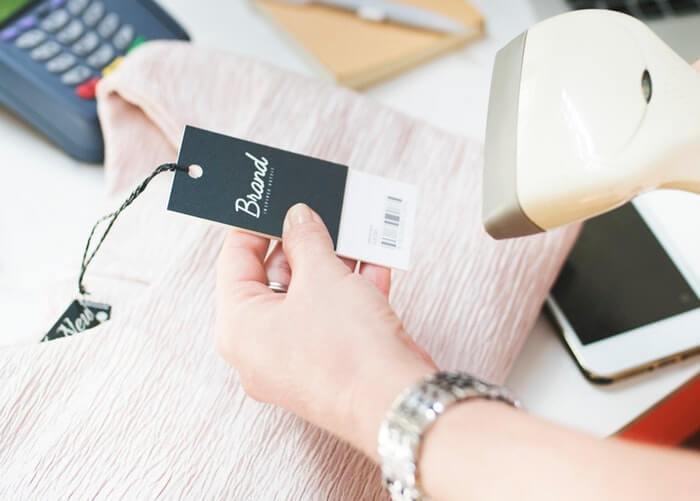 A formação de preço é uma das tarefas mais importantes para a gestão financeira. Ela garante que seu empreendimento seja lucrativo, cubra os custos e, ao mesmo tempo, seja competitivo e atrativo para os clientes.Da mesma forma que um preço muito baixo poderia prejudicar o negócio, um valor muito elevado a anunciar afasta os compradores. A definição certeira sobre o que será cobrado não poderá acontecer por meio de tentativa e erro.Em vez disso, é necessário empregar os métodos já consagrados para formar o melhor preço de acordo com cada necessidade ou preferência.A seguir, veja quais são os 4 principais métodos para essa composição do valor de venda e entenda como usar cada um deles!1. Margem de contribuiçãoA margem de contribuição é a mais recomendada técnica para formação de preço. Ela determina o quanto “sobra”, dentro do custo de venda, após serem descontados custos e despesas variáveis.Ela é importante porque permite que a empresa estabeleça o quanto deseja ganhar a cada item vendido. De quebra, é indispensável para a tomada de decisão. Mais do que conhecer o montante de lucro, é necessário compreender quanto o empreendimento vem ganhando a cada processo finalizado.Com essa técnica, torna-se possível entender se uma margem está grande ou pequena para determinado produto.Outra vantagem é que ela é bastante flexível. Se o empreendimento quer se tornar mais competitivo, por exemplo, pode diminuir essa margem, ao menos temporariamente. Já se há a possibilidade de lucrar mais, é possível elevar essa margem.Basicamente, ela é calculada por:Margem de contribuição = Valor de venda – Custos e Despesas variáveisNo caso de buscar a porcentagem, a fórmula é dada por:Margem de contribuição = (Valor de vendas – Custos e Despesas variáveis) / Valor de vendaImagine, por exemplo, que as despesas fixas e variáveis de um produto correspondem a R$ 70,00, entre custos de produção, impostos e de infraestrutura. Caso o empreendimento deseje uma margem de contribuição de R$ 30,00 a cada venda, o número final será dado por:30 = Valor de venda – 70Valor de venda = R$ 100,00Essa abordagem permite não apenas que o negócio cubra as suas despesas em geral, como, ainda, obtenha uma margem líquida em cima de cada item que é vendido. Utilizado corretamente, este método ajuda o empreendimento a conquistar melhores resultados.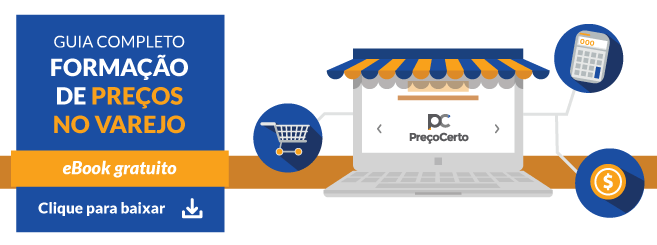 2. MarkupO markup corresponde a um método que se baseia nos custos envolvidos em cada produto. O objetivo principal é encontrar um preço que acoberte essas despesas e também ofereça o lucro desejado.Nesse caso, entretanto, não se trata de margem de lucro, mas de uma estimativa que é considerada como sendo a mais adequada para o negócio. A partir do cômputo, encontra-se um índice multiplicador a respeito do custo base.Seu cálculo é dado pela seguinte fórmula::Markup = 100 / [100 – (DV + DF + LP)]As siglas correspondem a:DV = percentual das despesas variáveis;DF = percentual das despesas fixas;LP = percentual do lucro desejado.Imagine, por exemplo, que dentro de um produto as despesas variáveis correspondem a 15%, enquanto as despesas fixas ficam em torno de 20%. O lucro pretendido, por sua vez, é de 25%. Nesse caso, a fórmula é dada por:Markup = 100 / [100 – (15 + 20 + 25)]Markup = 100 / [100 – 60]Markup = 100 / 40Markup = 2,5Se o seu produto tem um custo unitário de R$ 70,00, então o preço formado deverá ser de R$ 175,00, segundo esse método.3. Pesquisa de preçosA pesquisa de preços corresponde ao levantamento dos preços que são praticados pela concorrência para a venda direta. Esse método de precificação serve para quando a empresa quer se manter com destaque no mercado e o quanto o item custa, é o maior diferencial do negócio.Para isso, é necessário começar definindo quais concorrentes serão acompanhados. Alguns deles podem cobrar valores muito elevados e não representarem uma ameaça para o empreendimento.Feito isso, é necessário levantar os preços em diferentes momentos dos produtos desejados. A intenção é adquirir a máxima quantidade de dados possível, já que, assim, a análise se torna mais precisa.Na sequência, devem-se encontrar as médias do que é cobrado e, também, quais são os mais altos e mais baixos praticados. Organize todos os dados, identifique quais são as maiores ameaças e analise quais mudanças devem ser feitas.Porém, é importante ter cuidado. Não adianta apenas escolher o preço mais barato para precificar, já que isso pode prejudicar a saúde financeira da empresa.Esse método de formação de preço, portanto, não deve ser o único a ser levado em consideração e deve servir apenas como um apoio!    ENTENDA TUDO SOBRE PRECIFICAÇÃO Como saber margem ideal dos produtos que vendo? Preço de venda não deve nascer do seu custo! Diminuição de capital de giro: melhores práticas de mercado4. Fórmula baseada no lucroOutra forma de chegar ao preço de venda é se baseando no lucro desejado, levando-se em consideração os custos. Para esse caso, será acrescido um determinado valor ao custo do produto para encontrar um montante mínimo para o número final.A fórmula é dada por:100% Preço de venda = Custo inicial + Percentual das despesas fixas + Percentual de lucro desejadoImagine, por exemplo, que o custo inicial do produto é de R$ 50,00 e que suas despesas fixas correspondem a 15%. Já o lucro desejado é de outro 15% do preço de venda. Nesse caso, o valor de vendas será:100% PV = 50 + 15% PV + 15% PV100% PV – 30% PV = 5070% PV = 50PV = 50 / 0,7PV = 71,43De certa forma, é uma abordagem um pouco diferenciada em relação ao markup, mas em que se chega ao mesmo resultado obtido por aquele método. Novamente, nesse caso não é possível estabelecer uma margem de lucro muito grande, o que pode comprometer os resultados pretendidos pela empresa.Realizar a correta formação de preço é indispensável e, para tanto, alguns métodos estão disponíveis. Apesar de todas as fórmulas serem matematicamente corretas, é preciso ter contexto, já que há questões como alta da inflação, concorrência ou novas necessidades do empreendimento.REFERENCIANDO O SITE : https://conteudo.precocerto.co/conheca-os-4-principais-metodos-de-formacao-de-preco/